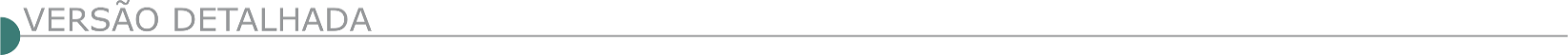 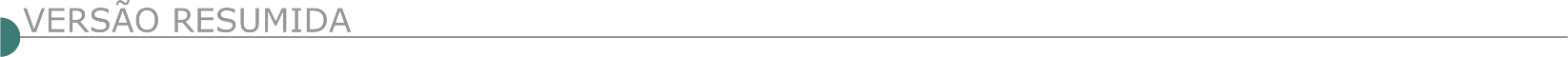 ESTADO DE MINAS GERAISMINISTÉRIO DA EDUCAÇÃO SECRETARIA EXECUTIVA SUBSECRETARIA DE PLANEJAMENTO E ORÇAMENTO -INST.FEDERAL DE EDUCAÇÃO, CIÊNCIA E TECNOLOGIA DO TRIÂNGULO MINEIRO - TOMADA DE PREÇO Nº 2/2023 - (LEI Nº 8.666/1993)Objeto: Contratação de empresa especializada para execução de serviço de engenharia para adequação de acessibilidade no Campus Patos de Minas. Edital a partir de: 11/08/2023 das 08:00 às 12:00 Hs e das 13:00 às 17:00 Hs - Endereço: Av. b Nº 155 - Novo Planalto - Patos de Minas (MG) - Telefone: (0xx34) 38208706 - Entrega da Proposta: 30/08/2023 às 13:00Hs.PREFEITURA MUNICIPAL DE ANTÔNIO DIAS TOMADA DE PREÇOS Nº 011/2023 PROCESSO LICITATÓRIO Nº 074/2023.A Prefeitura Municipal de Antônio Dias - MG Comunica que abrirá PROCESSO LICITATÓRIO Nº 074/2023, na modalidade TOMADA DE PREÇOS Nº 011/2023, para Execução das obras de Recapeamento e Pavimentação Asfáltica - CBUQ - na comunidade da Roseira, zona ruraldo Município de Antônio Dias. A ABERTURA SERÁ DIA 31/08/2023, às 09h00min na Prefeitura Municipal de Antônio Dias, a Rua Carvalho de Brito, nº 281, Centro - Antônio Dias - MG. INFORMAÇÕES (31) 3843-1331/1324 e EDITAL COMPLETO NO PORTAL: https://www.antoniodias.mg.gov.br. PREFEITURA MUNICIPAL DE BOM JESUS DA PENHA - PRC 232/2023 - TOMADA DE PREÇOS 06/2023 Objeto: Contratação de empresa especializada para construção de biblioteca na área da Escola Municipal Mario de Paula Rodrigues (2ª etapa - infraestrutura, fechamentos e acabamentos), com área de 320m² no Município de Bom Jesus da Penha/MG. Realização do certame: 29/08/2023, protocolo até 08:30min. Abertura dos envelopes, no mesmo dia, às 08h30min, na sala de licitações. O Edital na integra deverá ser retirado na sede da Prefeitura Municipal, no horário das 08:00h as 17:00 h ou no site www.bomjesusdapenha.mg.gov.br. Telefone para contato (035) 3563-1208. PREFEITURA MUNICIPAL DE CARLOS CHAGAS/MG TOMADA DE PREÇOS Nº 2/2023torna Público que estará realizando Processo Licitatório Nº 48/2023, de acordo com a Lei nº 8.666/93, no seguinte teor: OBJETO: “Contratação de empresa especializada para execução de serviços de reforma (manutenção, conservação, reparação e adaptação) de Unidades Básicas de Saúdes localizadas no Município de Carlos Chagas, conforme Resolução SES/MG/MG 8.429 de novem- bro de 2022”e especificações do Anexo I do edital. A visita técnica é FACULTADA podendo ser realizada impreterivelmente até o último dia anterior a abertura do certame, devendo o agendamento ser efetu- ado previamente pelo telefone (33) 3624-1263 no setor de Obras e Ser- viços e obrigatoriamente ser encaminhados os dados da empresa para o e-mail obras@carloschagas.mg.gov.br. O Edital estará disponível no saguão da Prefeitura Municipal, Av. Capitão João Pinto, 193 - Centro, a partir do dia 11/08/2023 ou pelo site: www.carloschagas.mg.gov.br, com habilitação às 08h30min do dia 29/08/2023. Outros esclarecimen- tos pelo Tel: (0xx33) 3624-1263 no horário de 07h00min as 11h00min e das 13h00min às 17h00min. Carlos Chagas (MG),10 de agosto de 2023. TOMADA DE PREÇOS Nº 3/2023 O Município de Carlos Chagas/MG, torna Público que estará realizando Processo Licitatório Nº 86/2023, de acordo com a Lei nº 8.666/93, no seguinte teor: OBJETO: “Contratação de empresa especializada para execução de ampliação das instalações da Farmácia de Minas localizada na sede do Município de Carlos Chagas, com recursos oriundos através das resoluções da Secre- taria Estadual de Saúde de Minas Gerais nº 7.628/2021 , 7.785/2001”e especificações do Anexo I do edital. A visita técnica é FACULTADA podendo ser realizada impreterivelmente até o último dia anterior a abertura do certame, devendo o agendamento ser efetuado previamente pelo telefone (33) 3624-1263 no setor de Obras e Serviços e obrigato- riamente ser encaminhados os dados da empresa para o e-mail obras@carloschagas.mg.gov.br. O Edital estará disponível no saguão da Pre- feitura Municipal, Av. Capitão João Pinto, 193 - Centro, a partir do dia 11/08/2023 ou pelo site: www.carloschagas.mg.gov.br, com habilitação às 08h30min do dia 30/08/2023. Outros esclarecimentos pelo Tel: (0xx33) 3624-1263 no horário de 07h00min as 11h00min e das 13h00min às 17h00min. Carlos Chagas (MG), 09 de agosto de 2023. PREFEITURA MUNICIPAL DE CATAS ALTAS - CONCORRÊNCIA Nº 004/2023 O Município De Catas Altas/MG torna público a realização da Concorrência nº 004/2023, PRC nº 156/2023, Objeto: Contratação de empresa especializada para a execução de obra de construção da estação de tratamento de esgotos – ETE Ponte dos Perdões, em Catas Altas - MG. Início da sessão: 14/09/2023 – 08:30h. O edital encontra-se disponível no síte: http:// www.transparencia.catasaltas.mg.gov.br/licitacoes. Mais informações via e-mail: cpl@catasaltas.mg.gov.br. Tel: 31-3832-7113. PREFEITURA MUNICIPAL DE CONCEIÇÃO DO MATO DENTRO - AVISO DE RETIFICAÇÃO – CONCORRENCIA Nº 009/2023. O município de Conceição do Mato Dentro/MG torna público a retificação do Processo Licitatório nº 106/2023, tipo MENOR PREÇO GLOBAL; cujo objeto é a contratação de empresa especializada em engenharia para execução da obra de drenagem e pavimentação do Bairro Brejo, no município de Conceição do Mato Dentro/MG, concomitante com Planilha Base Orçamentária, Cronograma Físico-Financeiro, Memorial Descritivo e Projetos, anexos ao Edital n° 106/2023, e passa a abertura para o dia 13 de setembro de 2023, às 09h30min. Maiores informações pelo telefone (31) 3868-2398 – Edital Retificado I disponível no site oficial do Município – www.cmd.mg.gov.br. PREFEITURA MUNICIPAL DE CONQUISTA - AVISO DE LICITAÇÃO, TOMADA DE PREÇOS N.º 005/2023. Objeto: Contratação de empresa por empreitada global para execução de capeamento e recapeamento asfáltico, nas ruas Aldo Abate e Frede- rico Crozara. Fundamento: Leis nº 8.666/93, 10.520/2002, Lei Com- plementar nº 123/06 e demais legislações aplicáveis. Recebimento dos envelopes de habilitação e proposta de preços: até ás 09:00 horas do dia 01/09/2023. Abertura dos envelopes: 09:30 hs mesmo dia e local. Valor estimado da licitação: R$128.285,17 (cento e vinte e oito mil duzentos e oitenta e cinco reais e dezessete centavos). Local para aquisição do Edi- tal: Depto. de Licitações, situado na Praça Cel. Tancredo França, 181, Centro– Conquista/MG,ou www.conquista.mg.gov.br. Informações poderão ser obtidas pelos telefones (0xx34) 3353-1228 opção 211. Conquista/MG 10/08/2023PREFEITURA MUNICIPAL DE CONTAGEM - AVISO DE LICITAÇÕES TOMADA DE PREÇOS N. 004 E 006/2023 RDC N° 006/2023 A Prefeitura do Município de Contagem por meio da Secretaria Municipal de Obras e Serviços Urbanos (SEMOBS), torna público, para conhecimento dos interessados, que fará realizar licitações nas seguintes modalidades: Tomada de Preços n. 004/2023 – PA 145/2023, Menor Preço, REQUALIFICAÇÃO DA PRAÇA NOSSA SENHORA DA CONCEIÇÃO, NA AVENIDA DOUTOR CINCINATO CAJADO BRAGA – BAIRRO NOVO ELDORADO, MUNICÍPIO DE CONTAGEM/MG, com entrega dos envelopes de documentação e propostas até às 09:30 (nove horas e trinta minutos) do dia 31 (trinta e um) de agosto de 2023 e com a abertura marcada para as 10:00 (dez horas) do dia 31 (trinta e um) de agosto 2023.Tomada de Preços n. 006/2023 – PA 222/2023, Menor Preço, REFORMA E CONCLUSÃO DA PEC 3000 - PÇ DE ESPES E CL, V CGEM - CONTAGEM/MG, com entrega dos envelopes de documentação e propostas até às 13:30 (treze horas e trinta minutos) do dia 31 (trinta e um) de agosto de 2023 e com a abertura marcada para as 14:00 (quatorze horas) do dia 31 (trinta e um) de agosto 2023.RDC PRESENCIAL nº 006/2023 – P 247/2023, tipo Maior Desconto, CSÇÃ DIDDE DE PEDIME - P PELÂDI, NO BAIRRO INDUSTRIAL SÃO LUIZ, NO MUNICÍPIO DE CONTAGEM/MG, com entrega do envelope de proposta até às 10:00 (dez horas) do dia 06 (seis) de setembro de 2023.Os interessados poderão ler e obter o texto integral do Edital e seus Anexos, que estarão disponíveis a partir do dia 14 (quatorze) de agosto de 2023, pelo site www.contagem.mg.gov.br/licitações ou na sala da Comissão Permanente de Licitações da Secretaria Municipal de Obras e Serviços Urbanos (SEMOBS), situada à rua Madre Margherita Fontanaresa, 432, 3º andar Bairro Eldorado - Contagem/MG, tel.: (0**31) 3391.9352, de segunda à sexta-feira, no horário de 08h00min às 12h00min e de 13h00min às 17h00min, mediante apresentação de um Pen Drive à Comissão Permanente de Licitações no endereço acima e, ainda, OBRIGATORIAMENTE, informar, por meio de carta, os seguintes dados: razão social ou denominação completa da empresa, CNPJ/MF, endereço completo, telefone e nome da pessoa para contato.CUPARAQUE PREFEITURA MUNICIPAL PROCESSO LICITATÓRIO N°:087/2023 - AVISO DE LICITAÇÃO O Município de Cuparaque/MG, comunica através da CPL, que abrirá o Processo Licitatório N°:087/2023, na modalidade Tomada de Pre- ços N°:006/2023, tipo Menor Preço global, cujo objeto é acontratação de Pessoa Jurídica com habilidade em engenharia, para a Construção de Ponte (12,00 x 4,20) no Córrego do EME no Município de Cupa- raque/MG, sendo com Recursos Oriundos da Transferência Especial do Ministério da Fazenda, conforme o Plano de Ação nº. 09032023- 03373/2023. A abertura será dia 29/08/2023 às 09h00, na sala de reu- niões da Prefeitura, na sala de reuniões da Prefeitura, na Rua Pedro Luciano Pinto, 829 - Centro - Cuparaque/MG. O edital encontra se a disposição dos interessados a partir desta data, no horário de 08h00 às 12h00 e das 13h00 às 16h00, no endereço acima, informações através do telefone (0x33) 3262-5130 / 5131, e através de Email: licitacao@cuparaque.mg.gov.br. PREFEITURA MUNICIPAL DE DIVINO DAS LARANJEIRAS - PROCESSO LICITATÓRIO Nº: 29/2023 TOMADA DE PREÇOS Nº: 03/2023. O Município Divino das Laranjeiras/MG, através da CPL, comunica que abrirá Processo Licitatório Nº: 29/2023, Modalidade Tomada de Preços Nº: 03/2023, tipo menor preço, cujo objeto é a contratação de empresa de engenharia para execução de serviços de reconstrução de ponte em estrutura mista de concreto armado e viga metálica, sob o Córrego Brasa Viva, Distrito de Linópolis, Município de Divino das Laranjeiras/MG, com data de abertura prevista para o dia 28 de agosto de 2023 às 09h00. O edital completo está à disposição dos interessados, na Prefeitura Municipal de Divino das Laranjeiras, nos dias úteis das 08h00 às 11h00 das 13h00 às 16h00, sito à Praça Anacleto Falci, 280 – Centro - Divino das Laranjeiras/MG, e gratuitamente através de mídia gravada em dispositivo do interessado ou em download no seguinte site: http://divinodaslaranjeiras.mg.gov.br/licitacoes/, tel (33) 99912-1893. PREFEITURA MUNICIPAL DE FERROS - PROCESSO N. º 053/2023 CONCORRÊNCIA N. º 004/2023A Prefeitura Municipal de Ferros/ MG, através da Comissão de Contratação torna pública o Edital de Concorrência Nº 004/2023 – Contratação de Empresa de Engenharia para Obra de Drenagem Pluvial. Altera os Anexos XIII e XIV, e altera cláusula 9.3, letra D. Altera data de abertura para 31/08/2023, mantendo horário de 09:00h. Maiores informações e o Edital completo poderão ser obtidos na Prefeitura Municipal de Ferros, Departamento de Lici- tações e Contratos na Rua Fernando Dias de Carvalho, n.º 16 - Centro - Tel: (31) 3863-1295 – Site: www.pmferros.mg.gov.br, e-mail lici- tacaopmferros@gmail.comwww.licitardigital.com.br. PREFEITURA MUNICIPAL DE FRANCISCO BADARÓ - PROCEDIMENTO LICITATÓRIO Nº 066/2023 MODALIDADE TOMADA DE PREÇOS Nº 007/2023 TIPO: MENOR PREÇO GLOBAL O Município de Francisco Badaró/MG, torna público que fará realizar PROCEDIMENTO LICITATÓRIO Nº 066/2023 - Modalidade TOMADA DE PREÇOS Nº 007/2023, Tipo: MENOR PREÇO GLOBAL, para Contratação de empresa para execução de obras e serviços de CALÇAMENTO EM PAVIMENTO INTERTRAVADO EM BLOCOS SEXTAVADOS nas comunidades rurais de Vila São João e Cachoeira, referente ao Convênio nº 1301000700/2023, celebrado com a SEINFRA - SECRETARIA DE ESTADO DE INFRAESTRUTURA, Mobilidade e Parcerias (MG 01.01.2023). DATA DE ABERTURA: 05/09/2023 às 09:00h. INFORMAÇÕES WHATSAPP: (33) 3738-1123. E-MAIL: setor.licitacao@franciscobadaro.mg.gov.br. PREFEITURA MUNICIPAL DE  IAPU - AVISO DE LICITAÇÃO. PROCESSO ADMINISTRATIVO Nº 356/2023. TOMADA DE PREÇOS Nº 10/2023. A Prefeitura Municipal de Iapu/MG comunica que está promovendo licitação objetivando a contratação de empresa especializada para prestação de serviços e obras de engenharia na construção de pavimentação em blocos pré-moldados de concreto, em trechos da estrada do Córrego dos Portugueses, Zona Rural, município de IAPU/MG, conforme projetos e planilha orçamentária, com a utilização de recursos federais, modalidade de transferências especiais, de acordo com o Plano de Ação nº. 09032022-016009 e Recursos Estaduais da Resolução SEGOV nº 21, de 1º de abril de 2022, julgamento: menor preço global. Julgamento: 28/08/2023 às 13h00min. Local: Rua João Lemos, n° 37, Centro. Maiores informações pelo telefone (33) 3355-1105. PREFEITURA MUNICIPAL DE LAGOA DOS PATOS PROC. N° 051/2023, PP PARA SRP Nº 021/2023 Registro de preço para contratação de empresa especializada para prestação de serviços de poda de arvores, atendendo as necessidades da secretaria municipal de obras, transportes e serviços urbanos do município de Lagoa dos Patos/ MG. A partir do Horário/Data: 13:30:00 hrs, 24 de agosto de 2023. Edital no site www.lagoadospatos.mg.gov.br ou e-mail: licitaldp@yahoo.com.br tel: (38)3745 1239.PREFEITURA MUNICIPAL DE MONTES CLAROS PROCESSO LICITATÓRIO 369/2023 CONCORRÊNCIA 031/2023 OBJETO CONTRATAÇÃO DE EMPRESA ESPECIALIZADA PARA EXECUÇÃO DA OBRA DO CEMEI AMIGUINHOS DA VILA – BAIRRO VILA GUILHERMINA, NA FORMA DA LEI ESTABELECIDA NAS PLANILHAS DE QUANTITATIVOS E CUSTOS, MEMORIAL DESCRITIVO E CRONOGRAMA FÍSICOFINANCEIRO. VALOR TOTAL DA CONTRATAÇÃO R$ 4.142.772,93 (quatro milhões, cento e quarenta e dois mil, setecentos e setenta e dois reais e noventa e três centavos). DATA DA SESSÃO PÚBLICA Dia 29/08/2023 às 09h (horário de Brasília) - Edital a partir de: 11/08/2023 das 08:00 às 12:00 Hs e das 14:00 às 17:59 Hs - Endereço: Travessa Cula Mangabeira, Centro - Centro - Montes Claros (MG) licitamontes@hotmail.comPROCESSO LICITATÓRIO 269/2023 CONCORRÊNCIA 024/2023 Edital a partir de: 11/08/2023 das 08:00 às 12:00 Hs e das 14:00 às 17:59 Hs
Endereço: Travessa Cula Mangabeira, Centro - Centro - Montes Claros (MG) - OBJETO CONTRATAÇÃO DE EMPRESA ESPECIALIZADA PARA EXECUÇÃO DAS OBRAS DE CONCLUSÃO DA ESCOLA MUNICIPAL DO BAIRRO VILA CASTELO BRANCO/CEDRO, NA FORMA ESTABELECIDA NAS PLANILHAS DE QUANTITATIVOS E CUSTOS, MEMORIAIS DESCRITIVOS E CRONOGRAMA FÍSICO-FINANCEIRO. VALOR TOTAL DA CONTRATAÇÃO R$3.266.759,47 (três milhões, duzentos e sessenta e seis mil, setecentos e cinquenta e nove reais e quarenta e sete centavos). DATA DA SESSÃO PÚBLICA Dia 28/08/2023 às 15h (horário de Brasília) licitamontes@hotmail.comPROCESSO LICITATÓRIO 268/2023 CONCORRÊNCIA 023/2023 Edital a partir de: 11/08/2023 das 08:00 às 12:00 Hs e das 14:00 às 17:59 Hs
Endereço: Travessa Cula Mangabeira, Centro - Centro - Montes Claros (MG)
Entrega da Proposta: 11/08/2023 às 08:00Hs - OBJETO CONTRATAÇÃO DE EMPRESA ESPECIALIZADA PARA EXECUÇÃO DAS OBRAS DE CONCLUSÃO DO CEMEI TIPO B PADRÃO FNDE DO BAIRRO CARMELO, NA FORMA ESTABELECIDA NA PLANILHA DE QUANTITATIVOS E CUSTOS, MEMORIAL DESCRITIVO, CRONOGRAMA FÍSICOFINANCEIRO. VALOR TOTAL DA CONTRATAÇÃO R$ 2.752.571,61 (dois milhões, setecentos e cinquenta e dois mil, quinhentos e setenta e um mil reais e sessenta e um centavos). DATA DA SESSÃO PÚBLICA Dia 28/08/2023 às 09h (horário de Brasília) licitamontes@hotmail.comPREFEITURA MUNICIPAL DE MURIAÉ - AVISO DE LICITAÇÃO - CONCORRÊNCIA PÚBLICA Nº 018/2023 Objeto: Contratação de empresa de engenharia para construção de ponte em estrutura mista na zona rural do distrito de Macuco, Muriaé - MG – Abertura da sessão de licitação marcada para o dia 13/09/2023 às 08:30 horas, na sala de reunião do Setor de Licitação, situado no Centro Administrativo “Pres. Tancredo Neves”, Av. Maestro Sansão, 236/3º andar, Centro, Muriaé – MG – Edital disponível no site https:// www.muriae.mg.gov.br/ e no Setor de Licitação – Informações através do telefone (32) 3696.3317.PREFEITURA MUNICIPAL DE PASSA QUATRO - AVISO DE EDITAL – TOMADA DE PREÇOS Nº 012/2023 Objeto: Contratação de empresa especializada para a reforma da sede da Prefeitura Municipal e instalação de calhas no Velório Municipal. Inicio do certame dia 30/08/2023 às 09h30m. Informações na Prefeitura, Rua Tenente Viotti, nº 331. Tel. (35) 3371-5000. Edital no site www.passaquatro.mg.gov.br/governo-licitacoes.php. PREFEITURA MUNICIPAL DE PIEDADE DOS GERAIS CÂMARA MUNICIPAL PROCESSO LICITATÓRIO Nº 09/2023 - TOMADA DE PREÇOS Nº 02/2023 A Câmara Municipal de Piedade dos Gerais, torna público o Processo Licitatório nº 09/2023, Tomada de Preços nº 02/2023. Objeto: Contratação, sob o regime de empreitada por preço global, de empresa especializada em construção civil para execução das obras relativas ao projeto arquitetônico de ampliação da Sede da Câmara Municipal de Piedade dos Gerais/MG, com a construção do pavimento superior, conforme características técnicas constantes no projeto básico, projeto elétrico, projeto hidráulico e projeto estrutural, bem como demais anexos deste Edital. Entrega dos envelopes Proposta e Habilitação: 06/09/2023, às 09:00 horas. Os interessados poderão ler e obter o texto integral do Edital e todas as informações sobre a licitação na sede da Câmara Municipal, à Rua Nosso Senhor do Bonfim, nº 1.216, Mangabeiras, ou pelo e-mail: camarapiedadedosgerais@yahoo.com.br. PREFEITURA MUNICIPAL DE PITANGUI-MG, TORNA PÚBLICO QUE PROCEDERÁ A ABERTURA DOS ENVELOPES DE PROPOSTAS E HABALITAÇÃO, REFERENTES A PAL 0089/2023- TOMADADE PREÇO 005/2023Que tem como objeto a Contratação de empresa especializada em Execução de pavimentação poliédrica em vias públicas do Município de Pitangui/MG, conforme projetos, ART, Memorial de Cálculo de Quantitativos, Memorial Descritivo, Planilha Orçamentária, Cronograma Físico-Financeiro e demais especificações nos projetos padronizados e anexos deste edital , no dia 30/08/2023, as 09:00 horas, na sede da Prefeitura Municipal de Pitangui, situada a rua Padre Belchior, nº 51, centro. Mais informações poderão ser obtidas na sede da Prefeitura Municipal de Pitangui, na Rua Padre Belchior, 51 – Centro. Telefone: (37) 99975-0291, ou pelo email: licitacao@pitangui.mg.gov.br. PREFEITURA MUNICIPAL DE PONTE NOVA - PREGÃO ELETRÔNICO Nº 51/2023 - (LEI Nº 14.133/2021)Objeto: Pregão Eletrônico - Construção e reforma de praças nos bairros Rasa, Sumaré e Pacheco Edital a partir de: 11/08/2023 das 12:00 às 16:00 Hs - Endereço: Av. Caetano Marinho Nº 306 - Paço Municipal - Centro - - Ponte Nova (MG) - Entrega da Proposta:  a partir de 11/08/2023 às 12:00Hs - Abertura da Proposta:  em 28/08/2023 às 13:00Hs, no endereço: www.compras.gov.br. PREFEITURA MUNICIPAL DE POUSO ALEGRE - TOMADA DE PREÇOS Nº 12/2023 PROCESSO ADMINISTRATIVO Nº 166/2023“Contratação de empresa especializada para serviços de urbanização da praça corruíra, incluindo o fornecimento de materiais, equipamentos e mão de obra.”. A sessão pública será realizada no dia 31 (trinta e um ) de agosto de 2023 as 09h00min. O valor máximo para a execução do objeto é de R$ 389.091,26 (trezentos oitenta e nove mil, noventa e um reais e vinte e seis centavos), de acordo com planilha orçamentária disponibilizada no site https://pousoalegre.mg.gov.br/licitacao.asp. o edital e seus anexos poderão ser consultados e obtidos gratuitamente em dias úteis e em horário comercial mediante a apresentação de PEN DRIVE, para cópia do arquivo e no site da prefeitura www.pousoalegre.mg.gov.br, na aba “Edital de Licitação”. Mais informações: (35) 3449-4023 ou email: editaispmpa@gmail.com. 	PREFEITURA MUNICIPAL DE PRUDENTE DE MORAIS - PROCESSO LICITATÓRIO Nº 89/2023 TOMADA DE PREÇOS Nº 004/2023 AVISO DE LICITAÇÃO A Prefeitura Municipal de Prudente de Morais/MG torna público que fará realizar PROCESSO LICITATÓRIO Nº 89/2023 - TOMADA DE PREÇOS Nº 004/2023. OBJETO: É contratação de empresa especializada em ENGENHARIA CIVIL PARA CONSTRUÇÃO DO CENTRO INFANTIL DE DIVERSÃO na cidade de prudente de morais, conforme planilha orçamentária, projetos, memorial descritivo, cronograma físico-financeiro e demais anexos. ABERTURA/SESSÃO: 28/08/2023, 09:00 h. LOCAL: Sala de Licitações da Prefeitura/Rua Prefeito João Dias Jeunnon, nº 56, Centro. EDITAL DISPONÍVEL EM: www.prudentedemorais.mg.gov.br. INFORMAÇÕES: (31) 3711- 1390 - licitacoes@prudentedemorais.mg.gov.br. PREFEITURA MUNICIPAL DE RESPLENDOR TP Nº 5/2023. O Município de Resplendor/MG, torna público a abertura de TP, do tipo menor preço, para contratação de empresa especializada para exe- cução de obras de infraestruturas de pavimento e drenagem na Rua José Nonato e Rua Seca no distrito de Campo Alegre de Minas, em Resplendor/MG, em decorência de transferência especial, indicação nº 115.444. O recebimento dos envelopes será realizado pela CPL até o dia 29/8/2023, às 09:00 horas, na sala do Setor de Licitações da Prefeitura Municipal. Informações complementares, edital e seus anexos, poderão ser obtidas no site: www.resplendor.mg.gov.br, pelo e-mail: licitacao- pmresplendor@gmail.com ou à Praça Pedro Nolasco, 20 – Centro – Resplendor/MG. PREFEITURA MUNICIPAL DE ROMARIA - AVISO DE LICITAÇÃO TOMADA DE PREÇO 008/2023 O Município de Romaria - MG, através da Comissão Permanente de Licitação, TORNA PÚBLICO QUE às 09:00 horas do dia 28 de agosto de 2023, NA SEDE DA PREFEITURA MUNICIPAL DE ROMARIA/MG, estará realizando TOMADA DE PREÇO na contratação de empresa especializada para execução de RECAPEAMENTO ASFÁLTICO EM DIVERSAS VIAS URBANAS NO MUNICÍPIO, conforme Contrato de Repasse Nº 937721/2022/MDR/CAIXA. MAIORES INFORMAÇÕES PELO TEL.: (034) 3848-1110, horário das 08:00 às 17:00 horas.PREFEITURA MUNICIPAL DE SANTANA DO PARAÍSO - AVISO DE LICITAÇÃO CONCORRÊNCIA Nº 8/2023 Objeto: Execução dos serviços e empregos dos materiais que farão parte das obras de Calçamento do tipo intertravado com bloco sextavado de 25 x 25 cm, espessura de 8cm na Estrada da Areia Grossa e da rua Bauru no bairro Parque Caravelas, a serem executadas na cidade de Santana do Paraíso/MG, em quantidades e condições estabelecidas no projeto básico - Anexo I. Abertura dia 13/09/2023 às 13:00 horas. Retirada do edital no endereço eletrônico: www.santanadoparaiso.mg.gov.br; Informações complementares: (31)3251-7502PREFEITURA MUNICIPAL DE SANTO ANTÔNIO DO AMPARO - AVISO DE LICITAÇÃO. PROCESSO 085/2023. PREGÃO ELETRÔNICO 046/2023 Tipo: Menor Preço. Objeto: Registro de Preços para Contratação de Empresa Especializada para Execução dos Serviços de Recapeamento de Vias Públicas e Tapa Buracos em Pavimento Asfáltico para atendimento da Secretária Municipal de Obras. Abertura Das Propostas: 31 de Agosto de 2023 às 13h00min pelo Sitio Eletrônico www.bnc.org. br.. Informações completas com a Comissão Permanente de Licitação da Prefeitura Municipal de Santo Antônio do Amparo/MG – Fone (35) 3863-2777, no horário de 13h00min as 16h00min. licitacao@santoantoniodoamparo.mg.gov.br. PREFEITURA MUNICIPAL DE TRÊS CORAÇÕES - AVISO DE LICITAÇÃO DO PREGÃO ELETRÔNICO: N.º 51/2023 PROCESSO N.° 539/2023. Objeto: contratação de empresa especializada para prestação de serviço de sucção, remoção, tratamento e descarte de resíduos provenientes das estações de tratamento de esgoto e caixas de gordura das unidades de ensino da rede municipal de educação, pelo período de 12 meses. O município de três corações/prefeitura municipal de três corações, com sede na av. Brasil, n.º 225, bairro jardim américa, cep 37.410-900,torna pública a licitação na modalidade pregão eletrônico. Data de julgamento das propostas: 23/08/2023 às 13h:30min. Local: portal de compras do governo federal: www.compras.gov.br. Conforme lei federal n.º 8.666 de 21.06.1993 e alterações, lei n.° 10.520/02 e pelas demais condições fixadas neste edital. Requisitante: secretaria municipal de educação. O edital completo, seus anexos, impugnações, recursos, decisões e demais atos deverão ser acompanhados pelos interessados para ciência através do site www.compras.gov.br ou no departamento de licitação das 09:00 às 11:00 e das 13:00 às 17:00 horas. MINISTÉRIO DA CIÊNCIA, TECNOLOGIA, INOVAÇÃO E TECNOLOGIA - COMISSÃO NACIONAL DE ENERGIA NUCLEAR -CENTRO DE DESENVOLVIMENTO DA TECNOLOGIA NUCLEAR -PREGÃO ELETRÔNICO Nº 335/2023 - (DECRETO Nº 10.024/2019)Objeto: Pregão Eletrônico - Contratação de empresa especializada para execução de serviço de engenharia para reforma e manutenção do prédio 24 do CDTN Centro de Desenvolvimento da Tecnologia Nuclear para implantação de oficina mecânica, conforme condições, quantidades e exigências estabelecidas no Edital e seus anexos. Edital a partir de: 11/08/2023 das 08:00 às 16:00 Hs
Endereço: Avenida Presidente Antonio Carlos, 6627 Campus da Ufmg-pampulha - Belo Horizonte (MG)
Entrega da Proposta:  a partir de 11/08/2023 às 08:00Hs
Abertura da Proposta:  em 23/08/2023 às 08:15Hs, no endereço: www.compras.gov.br. ESTADO DO ACREGOVERNO DO ESTADO DO ACRE SECRETARIA DE ESTADO DE INFRAESTRUTURA E DO DESENVOLVIMENTO URBANO AVISO DE LICITAÇÃO CONCORRÊNCIA Nº 7/2023 - CPL - SEOP - SEJUSP SEI Nº 819.012789.00021/2023-00Contratação de empresa de engenharia para a execução dos serviços de construção do 2º Batalhão da Polícia Militar, em Rio Branco - AC. Retirada do Edital: 11/08/2023, Através do e-mail: cplseinfra.licitacao@gmail.com ou no Prédio da Secretaria de Estado de Obras Públicas - SEOP, localizado na Via Chico Mendes, Nº 805, Bairro Vila do DNER - CEP: 69.906-150, município de Rio Branco / AC . Data de Abertura 12/09/2023, às 08:h30min, na sala da Comissão de Licitação, no Prédio da Secretaria de Estado de Estado de Obras Públicas - SEOP, localizado na via Chico Mendes, 805 - Bairro Vila do DNER - CEP 60.906-150 - Rio Branco/Ac. Fone: (068) 3215-3060ESTADO DA BAHIADNIT - SUPERINTENDÊNCIA REGIONAL NA BAHIA - AVISO DE LICITAÇÃO PREGÃO ELETRÔNICO Nº 349/2023 - UASG 393027 Nº PROCESSO: 50600016950202017. Objeto: Contratação de empresa especializada para a execução dos serviços de manutenção de 44 (quarenta e quatro) Obras de Arte Especiais localizadas em rodovias federais sobre jurisdição da Unidade Local do DNIT em Vitória da Conquista sob a coordenação da Superintendência Regional DNIT/BA.. Total de Itens Licitados: 1. Edital: 11/08/2023 das 08h00 às 12h00 e das 13h00 às 17h00. Endereço: Rua Artur Azevedo Machado 1225 3º Andar, Stiep - Salvador/BA ou https://www.gov.br/compras/edital/393027-5-00349-2023. Entrega das Propostas: a partir de 11/08/2023 às 08h00 no site www.gov.br/compras. Abertura das Propostas: 28/08/2023 às 13h00 no site www.gov.br/compras. AVISO DE LICITAÇÃO PREGÃO ELETRÔNICO Nº 355/2023 - UASG 393027 Nº PROCESSO: 50605001105202340. Objeto: Contratação de empresa para execução de Serviços de Manutenção Rodoviária (Conservação/Recuperação) na Rodovia BR-030/BA com vistas a execução de Plano de Trabalho e Orçamento - P.A.T.O.; BR030/BA.. Total de Itens Licitados: 1. Edital: 11/08/2023 das 08h00 às 12h00 e das 13h00 às 17h00. Endereço: Rua Artur Azevedo Machado 1225 3º Andar, Stiep - Salvador/BA ou https://www.gov.br/compras/edital/393027-5-00355-2023. Entrega das Propostas: a partir de 11/08/2023 às 08h00 no site www.gov.br/compras. Abertura das Propostas: 28/08/2023 às 10h00 no site www.gov.br/compras. PREFEITURA MUNICIPAL DE BONITO AVISO DE LICITAÇÃO CONCORRÊNCIA Nº 2/2023A PREFEITURA MUNICIPAL DE BONITO/BA, por meio do Agente de Contratação, designado pelo Decreto 040/2022 e Portaria 001/2022, nos termos da Lei Federal Nº 14.133/2021 e demais legislações correlatas, torna público aos interessados que fará realizar licitação. MODALIDADE: Concorrência Pública 002/2023. ABERTURA: 24/08/2023 às 09:00 horas. TIPO: Menor preço. MODO DE DISPUTA: Misto. REGIME DE EXECUÇÃO: Empreitada por preço global. VALOR ESTIMADO: Sigiloso, nos termos da Lei Federal 14.133/2021. OBJETO: Contratação de empresa para execução de obras de pavimentação em paralelepípedo no município de Bonito/Bahia, conforme CONVÊNIO CODEVASF Nº 2.429.00/2021 - SICONV 919718/CODEVASF, nas condições, quantidades e exigências estabelecidas no edital e anexos. Edital: www.bonito.ba.gov.br ou na sala CPL da Prefeitura Municipal de Bonito, localizado na Praça Benedito Mina, 629 Centro- Bonito-BA, das 08h00min às 12h00min. Informações: setorlicitacaopmb@yahoo.com.br. PREFEITURA MUNICIPAL DE ITAMARAJU AVISO DE LICITAÇÃO CONCORRÊNCIA PÚBLICA Nº 3/2023 A CPL da PM de Itamaraju- BA realizará licitação em 11/09/2023, às 9:00h, em sua sede, para Contratação De Empresa Especializada na Prestação de Serviços de Obra de Engenharia para Implantação de Pavimentação em Blocos Intertravado, Drenagem, Calçadas, Contenção e Infraestrutura Urbana em Diversas Ruas do Município De Itamaraju/Ba. T: 0800 000 1061 - Divulgação dos outros atos - Diário Oficial-site: www.itamaraju.ba.gov.br.PREFEITURA MUNICIPAL DE JUSSARA - AVISO DE LICITAÇÃO CONCORRÊNCIA PÚBLICA Nº 1/2023A Prefeitura Municipal de Jussara/BA, faz saber que realizará licitação na modalidade Concorrência Pública nº 001/2023, Fundamento Legal: Lei Federal nº 8.666/93, Tipo: menor Preço Global. Objeto: Contratação de empresa especializada para execução de serviço de pavimentação asfáltica em CBUQ no Município de Jussara-BA, conforme convênio Caixa SICONV nº 939992/2022, de acordo com as especificações constantes no Termo de Referência e projeto básico parte deste edital. Data de Abertura: DIA 12 (DOZE) DE SETEMBRO DE 2023, ÀS 09:30 HORAS, na Sala de Licitações desta Prefeitura. Os interessados poderão obter o Edital no site desta prefeitura: http://www.jussara.ba.gov.br/diario, informações adicionais com o Setor de Licitações, pelo telefone (74) 3547-1029 ou e-mail: licitacaojussaraba@gmail.com. PREFEITURA MUNICIPAL DE PORTO SEGURO AVISO DE LICITAÇÃO CONCORRÊNCIA PÚBLICA Nº 3/2023 SEPROJE PROCESSO ADMINISTRATIVO Nº 4.626/2023 O Município de Porto Seguro, por meio da Comissão Especial de Licitação - CEL, devidamente nomeada pelo Decreto nº 4.236, de 21 de novembro de 2022, através da SECRETARIA DE PROJETOS ESPECIAIS - SEPROJE, torna público aos interessados que realizará licitação na modalidade Concorrência Pública Internacional, na forma presencial, cujo objeto é: CONTRATAÇÃO DE SOCIEDADE EMPRESARIAL ESPECIALIZADA PARA REQUALIFICAÇÃO DA PRAÇA DA TARIFA, ACESSIBILIDADE, REVITALIZAÇÃO E AMPLIAÇÃO DO MERCADO DO PEIXE DA TARIFA, ÁREA CENTRAL DA SEDE DO MUNICIPIO DE PORTO SEGURO/BA , conforme condições, quantidades e exigências estabelecidas no edital e seus anexos. Tipo: Menor Preço Global. Data: 12/09/2023, às 10h00min (horário de Brasília). Informações através do e-mail: licitaseproje@portoseguro.ba.gov.br. Aquisição do edital através do endereço http:// www.acessoinformacao.com.br/ba/portoseguro/licitacoes/?modalidade=concorrenciapublica. ESTADO DO ESPÍRITO SANTOPREFEITURA MUNICIPAL DE IBATIBA AVISO DE SUSPENSÃO CONCORRÊNCIA Nº 1/2023 PROCESSO LICITATÓRIO Nº 039/2023 O Município de Ibatiba-ES torna público, para ciência dos interessados, a SUSPENSÃO do Processo Licitatório nº 039/2023 - Concorrência nº 001/2023. Objeto: Contratação de empresa especializada na prestação de serviços de obras de engenharia, com fornecimento de mão de obra e material para a obra de "Construção da Nova Escola Marlene Rodrigues Ávila, no Município de Ibatiba-ES", com abertura marcada para o dia: Data: 14/08/2023 - Horário: 09:00h - a ser realizado na Sede da Prefeitura Municipal de Ibatiba-ES, Rua Salomão Fadlalah, 255 - Centro, Sala da Comissão Permanente de Licitação. Considerando um pedido de esclarecimento apresentado, fica SUSPENSO por tempo indeterminado, tendo em vista que será necessária a analise da equipe técnica. Maiores informações, diretamente no Setor de Licitações, no horário das 08h00min às 11h00min e de 12h00min às 17h00min, na Rua Salomão Fadlalah, 255, Centro, Ibatiba-ES ou através do e-mail: setordelicitacaoibatiba@gmail.com ou ainda no Site Oficial do Município: www.ibatiba.es.gov.br. Informações: Tel.: (28) 3543-1711. ID CIDADES: 2023.029E0700001.01.0018ESTADO DO MATO GROSSO DO SULPREFEITURA MUNICIPAL DE CAMPO GRANDE SECRETARIA MUNICIPAL DE SERVIÇOS E OBRAS AVISO DE LICITAÇÃO CONCORRÊNCIA Nº 31/2023 O Município de Campo Grande, Estado de Mato Grosso do Sul, através da Secretaria-Executiva de Compras Governamentais - SECOMP, torna pública a realização da licitação abaixo: CONCORRÊNCIA Nº: 031/2023 PROCESSO ADMINISTRATIVO Nº: 79.774/2022-98 OBJETO: CONTRATAÇÃO DE EMPRESA ESPECIALIZADA PARA IMPLANTAÇÃO DE VIAS ESTRUTURANTES NO FUNDO DE VALE DO CÓRREGO IMBIRUSSU (NOVA CAMPO GRANDE ETAPA G) - LOTE 03, NO MUNICÍPIO DE CAMPO GRANDE - MS REQUISITANTE: Secretaria Municipal de Infraestrutura e Serviços Públicos - SISEP RECEBIMENTO DOS ENVELOPES: A documentação de habilitação e a proposta deverão ser entregues até às 09h00min do dia 14 de setembro de 2023 LOCAL: Sala de reuniões da Secretaria-Executiva de Compras Governamentais, situada na Avenida Afonso Pena, nº 3.297, Paço Municipal, Térreo, em Campo Grande - MS ENDEREÇO ELETRÔNICO: http://transparencia.campogrande.ms.gov.br/licitacoes/Campo. ESTADO DO RIO DE JANEIROMINISTÉRIO DA DEFESA - 5º GRUPAMENTO DE ENGENHARIA AVISO DE LICITAÇÃO CONCORRÊNCIA Nº 1/2023 - UASG 160282 Nº PROCESSO: 65400001951202333. Objeto: O objeto da presente licitação é a escolha da proposta mais vantajosa para a CONTRATAÇÃO DE OBRA DE ENGENHARIA PARA CONSTRUÇÃO DA REDE DE ÁGUAS PLUVIAIS E ESGOTO SANITÁRIO DA VILA MILITAR DE DEODORO - LOTE 06, CONSTITUÍDAS POR: 8º GRUPO DE ARTILHARIA DE CAMPANHA PARAQUEDISTA (8º GAC), 31º GRUPO DE ARTILHARIA DE CAMPANHA (31º GAC), 11º BATALHÃO DE POLÍCIA DO EXÉRCITO (11º BPE), E COMPANHIA DE PRECURSORES PARAQUEDISTA (CIA PREC PQDT).. Total de Itens Licitados: 1. Edital: 11/08/2023 das 09h00 às 11h00 e das 13h00 às 15h00. Endereço: Estrada São Pedro de Alcantara, 3506, Magalhães Bastos - Rio de Janeiro/RJ ou https://www.gov.br/compras/edital/160282-3-00001-2023. Entrega das Propostas: 12/09/2023 às 09h00. Endereço: Estrada São Pedro de Alcantara, 3506, Magalhães Bastos - Rio de Janeiro/RJ.PREFEITURA MUNICIPAL DE MACAÉ - AVISO DE LICITAÇÃO CONCORRÊNCIA PÚBLICA SEMINF Nº 21/2023O Município de Macaé, através da Comissão Especial de Licitação da Secretaria Municipal de Infraestrutura, torna público, que fará realizar no dia 19 de setembro de 2023, às 10:00h, no Auditório do Paço Municipal, sito à Av. Presidente Feliciano Sodré, 534, Térreo, Centro na cidade de Macaé/RJ, a CONCORRÊNCIA PÚBLICA - SEMINF Nº 021/2023 do tipo MENOR PREÇO GLOBAL, sob o regime de EXECUÇÃO INDIRETA EMPREITADA POR PREÇO UNITÁRIO de acordo com as Leis em vigência. O Edital, seus anexos e demais informações estarão disponíveis para download no site do Município de Macaé (www.macae.rj.gov.br). O edital também estará disponível na sala da Comissão Especial de Licitações, na Secretaria Municipal Adjunta de Obras, sito Avenida Camilo Nogueira da Gama, n°250, Novo Botafogo, Macaé-RJ, através de pessoa credenciada e com carimbo do CNPJ, de segunda a sexta-feira de 08:00h as 17:00h, tel. contato (22) 2757-6028. Objeto: Contratação de empresa especializada em construção civil para reforma e ampliação da base operacional do Parque Nacional da restinga de Jurubatiba, Macaé/RJ, com fornecimento de mão de obra, materiais e equipamentos.ESTADO DE SÃO PAULOPREFEITURA MUNICIPAL DE PRESIDENTE VENCESLAU - CONCORRÊNCIA ELETRÔNICA Nº 5/2023 Acha-se aberta na Prefeitura Municipal de Presidente Venceslau - SP, a licitação na modalidade de Concorrência Eletrônica de n° 05/2023, em conformidade com o Processo nº 1099/2023, cujo objeto é CONTRATAÇÃO DE EMPRESA ESPECIALIZADA PARA PAVIMENTAÇÃO ASFALTICA EM VARIAS VIAS DE PRESIDENTE VENCESLAU MEDIANTE CONTRATO DE REPASSE FEDERAL N° 893258/2019 E N° 913920- 2021. A realização da Sessão será no dia 29 de agosto de 2023 com início às 09:00 horas. A sessão pública se dará por meio do sistema eletrônico no Portal: Compras Públicas no endereço www.portaldecompraspublicas.com.br. O edital na íntegra estará disponível para consulta através do site: www.presidentevenceslau.sp.gov.br, ou por solicitação no e-mail: licitacaopv@hotmail.com. Mais informações fone (0xx18) 3271-3244. - PUBLICIDADE -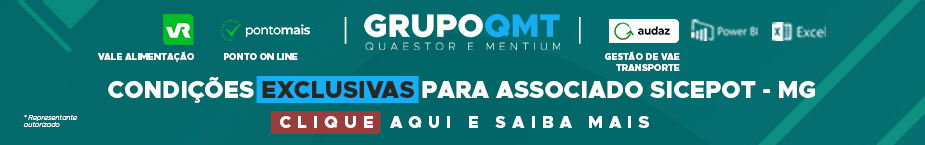 - PUBLICIDADE -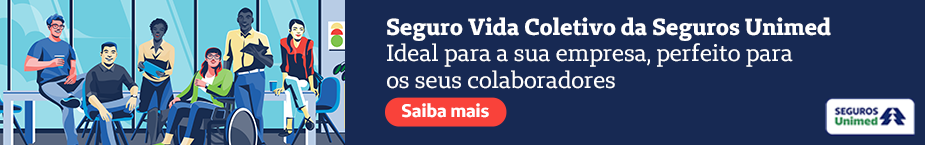 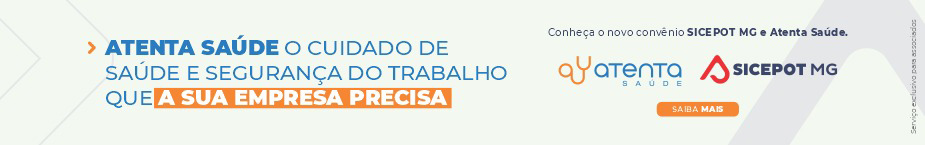 ÓRGÃO LICITANTE: DNIT - DEPARTAMENTO NACIONAL DE INFRAESTRUTURA DE TRANSPORTES SUPERINTENDÊNCIA REGIONAL NO ESTADO DE MINAS GERAISEDITAL: PREGÃO ELETRÔNICO Nº 348/2023Endereço: Rua Líder, nº 197 – Bairro: Pampulha Belo Horizonte – MGfone nº (31) 9 9374-0049 CEP: 31.270-480 http://www.dnit.gov.br -  E-mail: pregoeiro.sremg@dnit.gov.br. Local: Portal de Compras do Governo Federal – www.comprasgovernamentais.gov.br Endereço: Rua Líder, nº 197 – Bairro: Pampulha Belo Horizonte – MGfone nº (31) 9 9374-0049 CEP: 31.270-480 http://www.dnit.gov.br -  E-mail: pregoeiro.sremg@dnit.gov.br. Local: Portal de Compras do Governo Federal – www.comprasgovernamentais.gov.br OBJETO: Contratação empresa para execução dos serviços necessários de manutenção rodoviária (conservação/recuperação) na rodovia BR-354/MG, segmento km 230,5 ao km 366,2.DATAS: Entrega da Proposta:  a partir de 11/08/2023 às 08:00Hs Abertura da Proposta:  em 28/08/2023 às 15:00Hs Prazo total para execução: 180 (cento e oitenta) dias.VALORESVALORESValor Estimado da ObraCapital Social Igual ou SuperiorR$ 86.706.753,94-CAPACIDADE TÉCNICA: Comprovação da Capacidade Técnico - Profissional através de atestados e/ou certidões de capacidade técnica em nome de profissional(is) de nível superior (Engenharia Civil ou equivalente), vinculado(s) permanentemente à empresa e indicado(s) como Responsável(is) Técnico(s), por execução dos serviços abaixo relacionados: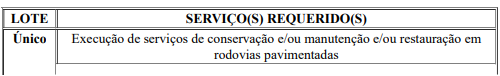 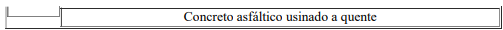 CAPACIDADE TÉCNICA: Comprovação da Capacidade Técnico - Profissional através de atestados e/ou certidões de capacidade técnica em nome de profissional(is) de nível superior (Engenharia Civil ou equivalente), vinculado(s) permanentemente à empresa e indicado(s) como Responsável(is) Técnico(s), por execução dos serviços abaixo relacionados:CAPACIDADE OPERACIONAL: Comprovação da Capacidade Técnico - Operacional da empresa através de certidão e/ou atestado, fornecido (s) por pessoa (s) jurídica (s) de direito público ou privado, a qualquer tempo, para obras rodoviárias de complexidade equivalente ou superior ao do objeto desta licitação, executados pela empresa licitante, e que comprove ter executado as parcelas de maior relevância, de acordo com os itens abaixo, elaborados conforme o disposto na Instrução Normativa DNIT nº 58, de 17 de setembro de 2021:
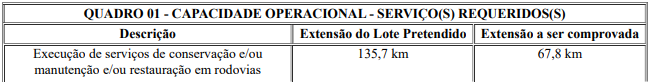 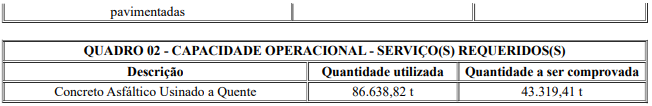 CAPACIDADE OPERACIONAL: Comprovação da Capacidade Técnico - Operacional da empresa através de certidão e/ou atestado, fornecido (s) por pessoa (s) jurídica (s) de direito público ou privado, a qualquer tempo, para obras rodoviárias de complexidade equivalente ou superior ao do objeto desta licitação, executados pela empresa licitante, e que comprove ter executado as parcelas de maior relevância, de acordo com os itens abaixo, elaborados conforme o disposto na Instrução Normativa DNIT nº 58, de 17 de setembro de 2021:
ÍNDICES ECONÔMICOS: CONFORME EDITAL. ÍNDICES ECONÔMICOS: CONFORME EDITAL. OBSERVAÇÕES: VISTORIA / VISITA TÉCNICA 5.1. As vistorias técnicas serão acompanhadas por um servidor da Unidade do DNIT, que certificará a visita, expedindo o atestado de visita que contenha informações técnicas das obras. 5.2. Para a vistoria o licitante, ou o seu representante legal, deverá estar devidamente identificado, apresentando documento de identidade civil e documento expedido pela empresa comprovando sua habilitação para a realização da vistoria. 5.3. Cumpre mencionar que não existe obrigatoriedade da vistoria, e, a não realização da vistoria, não poderá embasar posteriores alegações de desconhecimento das instalações, dúvidas ou esquecimentos de quaisquer detalhes dos locais da prestação dos serviços, devendo a licitante vencedora assumir os ônus dos serviços decorrentes. 5.4. Todas as empresas inclusive as que fizeram visita no trecho deverão apresentar declaração de que tem pleno conhecimento das condições do local onde serão realizados os serviços e das informações técnicas necessárias à elaboração de sua proposta, a qual será juntada à Documentação de Habilitação, nos termos do inciso III do artigo 30 da Lei 8.666, de 1993. 5.5. Quaisquer informações quanto às visitas poderão ser obtidas junto à Unidade Local, conforme informações abaixo: Unidade Local de Patos de Minas - Supervisor: Tiago Oliveira Moreira; E-mail: tiago.moreira@dnit.gov.br; Telefone: (31) 2111-9140.OBSERVAÇÕES: VISTORIA / VISITA TÉCNICA 5.1. As vistorias técnicas serão acompanhadas por um servidor da Unidade do DNIT, que certificará a visita, expedindo o atestado de visita que contenha informações técnicas das obras. 5.2. Para a vistoria o licitante, ou o seu representante legal, deverá estar devidamente identificado, apresentando documento de identidade civil e documento expedido pela empresa comprovando sua habilitação para a realização da vistoria. 5.3. Cumpre mencionar que não existe obrigatoriedade da vistoria, e, a não realização da vistoria, não poderá embasar posteriores alegações de desconhecimento das instalações, dúvidas ou esquecimentos de quaisquer detalhes dos locais da prestação dos serviços, devendo a licitante vencedora assumir os ônus dos serviços decorrentes. 5.4. Todas as empresas inclusive as que fizeram visita no trecho deverão apresentar declaração de que tem pleno conhecimento das condições do local onde serão realizados os serviços e das informações técnicas necessárias à elaboração de sua proposta, a qual será juntada à Documentação de Habilitação, nos termos do inciso III do artigo 30 da Lei 8.666, de 1993. 5.5. Quaisquer informações quanto às visitas poderão ser obtidas junto à Unidade Local, conforme informações abaixo: Unidade Local de Patos de Minas - Supervisor: Tiago Oliveira Moreira; E-mail: tiago.moreira@dnit.gov.br; Telefone: (31) 2111-9140.ÓRGÃO LICITANTE: DNIT - DEPARTAMENTO NACIONAL DE INFRAESTRUTURA DE TRANSPORTES SUPERINTENDÊNCIA REGIONAL NO ESTADO DE MINAS GERAISEDITAL: PREGÃO ELETRÔNICO Nº 341/2023Endereço: Rua Líder, nº 197 – Bairro: Pampulha Belo Horizonte – MGfone nº (31) 9 9374-0049 CEP: 31.270-480 http://www.dnit.gov.br -  E-mail: pregoeiro.sremg@dnit.gov.br. Local: Portal de Compras do Governo Federal – www.comprasgovernamentais.gov.br Endereço: Rua Líder, nº 197 – Bairro: Pampulha Belo Horizonte – MGfone nº (31) 9 9374-0049 CEP: 31.270-480 http://www.dnit.gov.br -  E-mail: pregoeiro.sremg@dnit.gov.br. Local: Portal de Compras do Governo Federal – www.comprasgovernamentais.gov.br OBJETO: Contratação de empresa para execução dos serviços de manutenção (conservação/recuperação) na rodovia BR-040/MG com vistas a execução de Plano de Trabalho e Orçamento. Trecho: Div. GO/MG - Div. MG/RJ; Subtrecho: Entr. BR-383(B)/482 . Conselheiro Lafaiete - Entr. Antiga União e Indústria (B. do Triunfo); Segmento: km 630,1 ao km 776,1; Extensão: 146,0 km; sob jurisdição da Unidade Local de Juiz de Fora/MG.DATAS: Entrega da Proposta:  a partir de 11/08/2023 às 08:00HsAbertura da Proposta:  em 28/08/2023 às 10:00HsPrazo total para execução: 730 diasVALORESVALORESValor Estimado da ObraCapital Social Igual ou SuperiorR$ 22.501.958,00-CAPACIDADE TÉCNICA: Comprovação da Capacidade Técnico - Profissional através de atestados e/ou certidões de capacidade técnica em nome de profissional(is) de nível superior (Engenharia Civil ou equivalente), vinculado(s) permanentemente à empresa e indicado(s) como Responsável(is) Técnico(s), por execução dos serviços abaixo relacionados: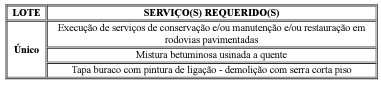 CAPACIDADE TÉCNICA: Comprovação da Capacidade Técnico - Profissional através de atestados e/ou certidões de capacidade técnica em nome de profissional(is) de nível superior (Engenharia Civil ou equivalente), vinculado(s) permanentemente à empresa e indicado(s) como Responsável(is) Técnico(s), por execução dos serviços abaixo relacionados:CAPACIDADE OPERACIONAL: Comprovação da Capacidade Técnico - Operacional da empresa através de certidão e/ou atestado, fornecido (s) por pessoa (s) jurídica (s) de direito público ou privado, a qualquer tempo, para obras rodoviárias de complexidade equivalente ou superior ao do objeto desta licitação, executados pela empresa licitante, e que comprove ter executado as parcelas de maior relevância, de acordo com os itens abaixo, elaborados conforme o disposto na  Instrução Normativa DNIT nº 58, de 17 de setembro de 2021: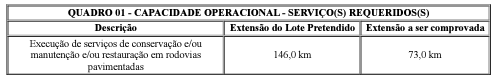 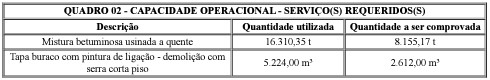 CAPACIDADE OPERACIONAL: Comprovação da Capacidade Técnico - Operacional da empresa através de certidão e/ou atestado, fornecido (s) por pessoa (s) jurídica (s) de direito público ou privado, a qualquer tempo, para obras rodoviárias de complexidade equivalente ou superior ao do objeto desta licitação, executados pela empresa licitante, e que comprove ter executado as parcelas de maior relevância, de acordo com os itens abaixo, elaborados conforme o disposto na  Instrução Normativa DNIT nº 58, de 17 de setembro de 2021:ÍNDICES ECONÔMICOS: CONFORME EDITAL. ÍNDICES ECONÔMICOS: CONFORME EDITAL. OBSERVAÇÕES: VISTORIA / VISITA TÉCNICA 5.1.             As vistorias técnicas serão acompanhadas por um servidor da Unidade do DNIT, que certificará a visita, expedindo o atestado de visita que contenha informações técnicas das obras. 5.2.             Para a vistoria o licitante, ou o seu representante legal, deverá estar devidamente identificado, apresentando documento de identidade civil e documento expedido pela empresa comprovando sua habilitação para a realização da vistoria. 5.3.             Cumpre mencionar que não existe obrigatoriedade da vistoria, e, a não realização da vistoria, não poderá embasar posteriores alegações de desconhecimento das instalações, dúvidas ou esquecimentos de quaisquer detalhes dos locais da prestação dos serviços, devendo a licitante vencedora assumir os ônus dos serviços decorrentes. 5.4.             Todas as empresas inclusive as que fizeram visita no trecho deverão apresentar declaração de que tem pleno conhecimento das condições do local onde serão realizados os serviços e das informações técnicas necessárias à elaboração de sua proposta, a qual será juntada à Documentação de Habilitação, nos termos do inciso III do artigo 30 da Lei 8.666, de 1993. 5.5.             Quaisquer informações quanto às visitas poderão ser obtidas junto à Unidade Local, conforme informações abaixo: Unidade Local de Juiz de Fora - Supervisor: Edson Vander Mendes Ruffo; E-mail: edson.ruffo@dnit.gov.br; Telefone: (31) 2111 – 9090.http://www1.dnit.gov.br/editais/consulta/resumo.asp?NUMIDEdital=9688# OBSERVAÇÕES: VISTORIA / VISITA TÉCNICA 5.1.             As vistorias técnicas serão acompanhadas por um servidor da Unidade do DNIT, que certificará a visita, expedindo o atestado de visita que contenha informações técnicas das obras. 5.2.             Para a vistoria o licitante, ou o seu representante legal, deverá estar devidamente identificado, apresentando documento de identidade civil e documento expedido pela empresa comprovando sua habilitação para a realização da vistoria. 5.3.             Cumpre mencionar que não existe obrigatoriedade da vistoria, e, a não realização da vistoria, não poderá embasar posteriores alegações de desconhecimento das instalações, dúvidas ou esquecimentos de quaisquer detalhes dos locais da prestação dos serviços, devendo a licitante vencedora assumir os ônus dos serviços decorrentes. 5.4.             Todas as empresas inclusive as que fizeram visita no trecho deverão apresentar declaração de que tem pleno conhecimento das condições do local onde serão realizados os serviços e das informações técnicas necessárias à elaboração de sua proposta, a qual será juntada à Documentação de Habilitação, nos termos do inciso III do artigo 30 da Lei 8.666, de 1993. 5.5.             Quaisquer informações quanto às visitas poderão ser obtidas junto à Unidade Local, conforme informações abaixo: Unidade Local de Juiz de Fora - Supervisor: Edson Vander Mendes Ruffo; E-mail: edson.ruffo@dnit.gov.br; Telefone: (31) 2111 – 9090.http://www1.dnit.gov.br/editais/consulta/resumo.asp?NUMIDEdital=9688# 